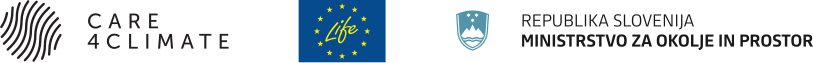 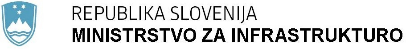 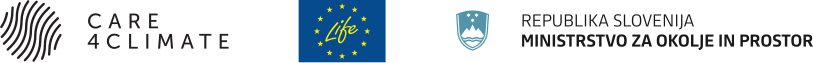 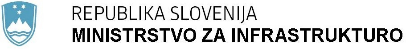 OBRAZEC 5	PODPISNA LISTINA O SODELOVANJU NA EVROPSKEM TEDNU MOBILNOSTI 2021Občina priloži podpisno listino o sodelovanju. V kolikor je bila podpisna listina že oddana nacionalni koordinatorki za Evropski teden mobilnosti, se priloži kopijo.Listina je na drugi strani tega dokumenta, verzijo v pdf obliki pa najdete na: https://www.tedenmobilnosti.si/za-koordinatorjeŽivi zdravo. Potuj trajnostno.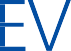 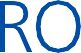 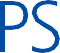 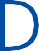 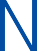 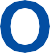 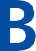 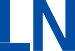 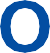 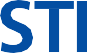 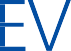 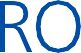 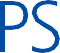 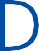 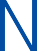 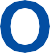 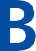 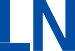 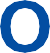 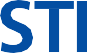 — 22. septemberSpodaj podpisani/a izjavljam, da se bomo pridružili Evropskemu tednu mobilnosti z začetkom v četrtek, 16. septembra in zaključkom v sredo, 22. septembra 2021 z izvedbo naslednjih aktivnosti (obkrožite vašo izbiro):Organizacija tedna aktivnosti ob upoštevanju slogana za leto 2021: “Živi zdravo. Potuj trajnostno.”.Izvedba vsaj enega trajnega ukrepa, ki prispeva k spremembam potovalnih navad (z osebnega avtomobila na trajnostno mobilnost).kjer je možno, mora biti vsaj en od teh ukrepov trajna transformacija cestnega prostora za pešce, kolesarje ali javni potniški promet (npr. zaprtje ceste, širši pločniki, uvedba novih avtobusnih linij, nova shema za umirjanje prometa, znižanje hitrosti v cestnem prometu).Organizacija dneva brez avtomobila, kar pomeni ureditev enega ali več območij, ki so rezervirana izključno za pešce, kolesarje in javni transport za vsaj en dan (to je od ene ure pred do ene ure po običajnem delavniku).Dan brez avtomobila naj se po možnosti izvede v sredo, 22. 9. 2021.Župan/ja občine(ime občine)(ime in priimek županje/župana)(lastnoročni podpis in žig občine)Lokalne skupnosti, ki se zavezujejo k izvedbi vseh treh zgoraj navedenih kriterijev, bodo postale “zlati” udeleženci dogodka in bodo upravičene do sodelovan- ja v nagradi Evropskega tedna mobilnosti.Trajni ukrepi, izvedeni v letu 2021 pred začetkom Evropskega tedna mobilnosti so prav tako upravičeni pod pogojem, da jih v času Evropskega tedna mobilnosti promoviramo ali slovesno otvorimo.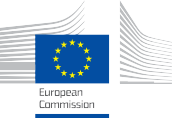 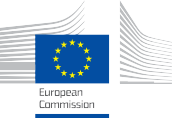 REPUBLIKA SLOVENIJAMINISTRSTVO ZA INFRASTRUKTURO